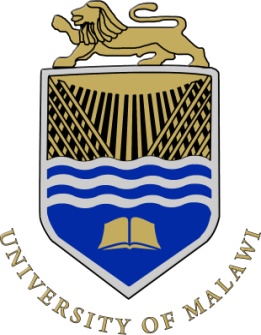 COLLEGE OF MEDICINEPROFESSIONAL REFERENCE FOR ADMISSION TO POSTGRADUATE STUDIESTO BE COMPLETED BY APPLICANT1. Applicant’s Name ………………………………………………………….....……………...……….………….....2. Programme of Studies:     Name:………………………………………………………………......………………………………..………….    Specialization:…………………………………………….....…………………………………………..………….3. REFEREE’S COMMENTS (Please give your candidate evaluation of the applicant in the spaces provided      below).4. Please answer all the questions.    (a) How long and in what capacity have you known the applicant?     …………………………………………………………………………......………………….................…………     …………………………………………………......………………………………………………..……...………     …………………………………………………......…………………………………………………..……...……     …………………………………………………......……………………………………………………..………...     ……………………………......…………………………………………………………………………..………...     …………......……………………………………………………………………………………………..….…......     ………………………………………………………..………………………………………………….........……     …………………………………………………………………………......………..…………...…………………     …………………………………………………………………………......………..…………...…………………     …………………………………………………………………………......………..…………...…………………     …………………………………………………………………………......………..…………...…………………     …………………………………………………………………………......………..…………...…………………    (b) What do you consider the applicant’s talents or strengths?     …………………………………………………………………………......………………….................…………     …………………………………………………......………………………………………………..……...………     …………………………………………………......…………………………………………………..……...……     …………………………………………………......……………………………………………………..………...     ……………………………......…………………………………………………………………………..………...     …………......……………………………………………………………………………………………..….…......     ………………………………………………………..………………………………………………….........……     …………………………………………………………………………......………..…………...…………………4. (c) Any other comments (if you have any further comments to add please use the space provided below).     ……………………………………..……………………………………………......…………………...…………     …………………………………………………..………......……………………………………………...………     …………………………………………………......………………..………………………………………...……     …………………………………………………………........……………………………………………………...     ……………………………......………………………………………..…………………………………………...     …………......…………………………………………………………..…………………………………….…......     ………………………………………………………..…………………...………………………………......……     …………………………………………………………………………...………......………..……………………     ……………………………......………………………………………..…………………………………………...     …………......…………………………………………………………..…………………………………….…......     ………………………………………………………..…………………...………………………………......……     Referee’s Signature:…………………………………………...…………      Date:………………………………     All statements will be kept confidential. Please mail the completed forms to:THE REGISTRARCOLLEGE OF MEDICINEPRIVATE BAG 360CHICHIRI BLANTYRE 3, MALAWIATTENTION: ASSISTANT REGISTRAR (ACADEMIC)TEL: +2651871911, +265 (0) 1 874 107, FAX +265 (0) 1 874 700E-mail: admissions@medcol.mw              Copy:  postgraduateadmin@medcol.mw